Уважаемые коллеги!Приглашаем Вас принять участие в IX Международной заочной научно-практической конференции «Актуальные проблемы преподавания иностранных языков и перевода в высшей школе», которая состоится 15 июня 2023 г. в Донецком государственном университете.Тематика направляемых докладов:Инновационные методы обучения иностранным языкам в высшей школе.Актуальные вопросы преподавания иностранных языков для профессионального общения.Актуальные проблемы переводоведения и преподавания перевода.Рабочие	языки	конференции:	русский,	украинский,	английский,	немецкий, французский.Статьи по материалам конференции будут опубликованы в сборнике научных трудов«Иностранные языки и перевод в высшей школе» (вып. 9).Для участия в конференции необходимо прислать не позднее 15 июня 2023 г.:заявку на участие в конференции (см. Заявка);текст статьи, оформленный в соответствии с требованиями (см. ниже);Планируется издание печатной версии сборника. Электронную версию сборника и программу конференции можно будет скачать бесплатно на сайте репозитория библиотеки ФГБОУ ВО «Донецкий государственный университет».Свои заявки и статьи просим присылать по адресу: kf.eng_hum@donnu.ru (кафедра английского языка для естественных и гуманитарных специальностей)Требования к оформлению статейОбъем статьи – полных 5-7 страниц. Формат А4, без переносов, без нумерации страниц. Если в статье есть символы либо особые шрифты, то их необходимо прислать вместе со статьей в отдельном файле, а статью продублировать в pdf.Текст - в формате MS WORD 97-2003 (.doc).Шрифт Times New Roman, 14 кегль. Межстрочный интервал – 1,0. Поля страницы зеркальные – 2 см со всех сторон; абзацный отступ – 1 см.Инициалы (перед фамилией) и фамилия автора печатаются в верхнем правом углу полужирным шрифтом.На следующей строке (под фамилией) в верхнем правом углу нежирным курсивом печатается название вуза.Название статьи печатается посередине большими буквами жирным шрифтом.Ссылки на источники подаются в тексте в квадратных скобках. Первая цифра – номер источника в списке литературы, вторая – номер страницы. Номер источника и номер страницы разделяются двоеточием, номера источников – точкой с запятой, например: [2: 7], [3: 49; 4: 129-131], [5; 6; 7]. Примечания подаются в конце статьи. В предложении точка ставится после скобок, ссылок.Список библиографических источников – Литература (если статья написана на русском языке) / References (если статья написана на английском языке), –оформленный согласно ГОСТу 7.1–2003, печатается в конце в алфавитном порядке.«Библиографическая запись. Библиографическое описание. Общие требования и правила составления» Режим доступа – http://diss.rsl.ru/datadocs/doc_291wu.pdfСтатья должна содержать такие структурные компоненты:введение с обоснованием актуальности темы исследования;объект и предмет исследования;представление	и	научное	обоснование	собственных	концепций,	авторских методик преподавания иностранных языков и/или перевода;обобщение	и	выводы,	представляющие	интерес	своей	научной	новизной, теоретической и практической значимостью;аннотации на русском и английском языках;5 – 7 ключевых слов / key words (на языках аннотаций).Статьи просим присылать отдельным прикрепленным файлом, названным по фамилии автора (латинскими буквами), например: ivanov_statya.docРедакционная коллегия сборника научных трудов оставляет за собой право отбора текстов для публикации. Статьи, не соответствующие установленному объему, правилам оформления, тематике конференции, содержащие фрагменты из чужих трудов без оформленных должным образом ссылок на них, представленные позже установленного срока, невычитанные и содержащие ошибки, не рассматриваются и не публикуются.ОргкомитетЗаявка участникаПримечание:Заявки в формате .doc просим присылать отдельным прикрепленным файлом, в названии которого указана фамилия участника (латинскими буквами), напр.: ivanov_zayavka.doc.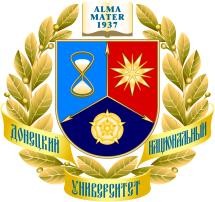 ФЕДЕРАЛЬНОЕ ГОСУДАРСТВЕННОЕ БЮДЖЕТНОЕ ОБРАЗОВАТЕЛЬНОЕ УЧРЕЖДЕНИЕВЫСШЕГО ОБРАЗОВАНИЯ«ДОНЕЦКИЙ ГОСУДАРСТВЕННЫЙ УНИВЕРСИТЕТ» ФАКУЛЬТЕТ ИНОСТРАННЫХ ЯЗЫКОВ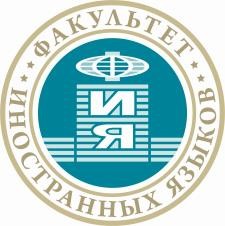 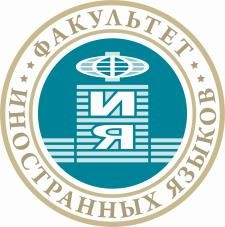 IX Международная заочная научно- практическая конференция «Актуальные проблемы преподавания иностранных языков и перевода в высшей школе»Донецк, 15 июня 2023 годаФ. И. О. участника (полностью)Ученая степеньУченое званиеПолное наименование, юридический адресобразовательного учрежденияКафедраДолжностьЭлектронный адресКонтактный номер телефонаНазвание доклада